RELATÓRIO DE RECEBIMENTO DE ANIMAIS SILVESTRES DO PERÍODO DE 21/04/2023 A 20/05/2023PROVENIENTES DO MUNICÍPIO INDAIATUBATABELA RESUMORELAÇÃO DE ÓBITOS DE ANIMAIS SILVESTRESTABELA RESUMOANIMAIS SILVESTRES PROVENIENTES DO MUNICÍPIO INDAIATUBA QUE PERMANECEM EM PROCESSO DE REABILITAÇÃO NA ASSOCIAÇÃO MATA CILIARRELATÓRIO FOTOGRÁFICO DE ANIMAIS SILVESTRES NO MÊS DE ABRIL-MAIO DO MUNICÍPIO DE INDAIATUBA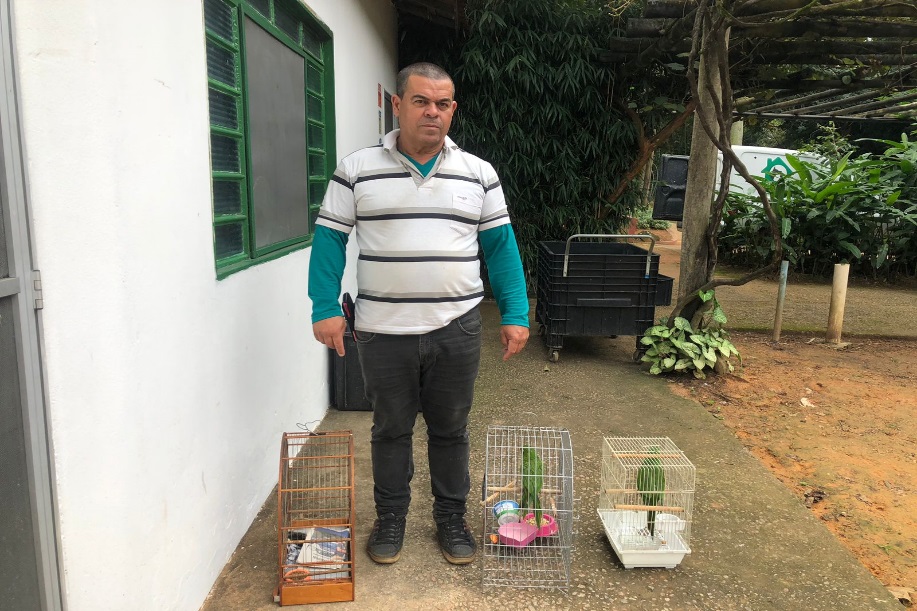 (43732) - Maritaca, adulta, encontrada em residência; (43733) - Maritaca, adulta, entrega voluntária; e (43734) - Gambá, filhote, encontrado caído em piscina. Todos entregues pela Prefeitura de Indaiatuba no dia 28-04-2023.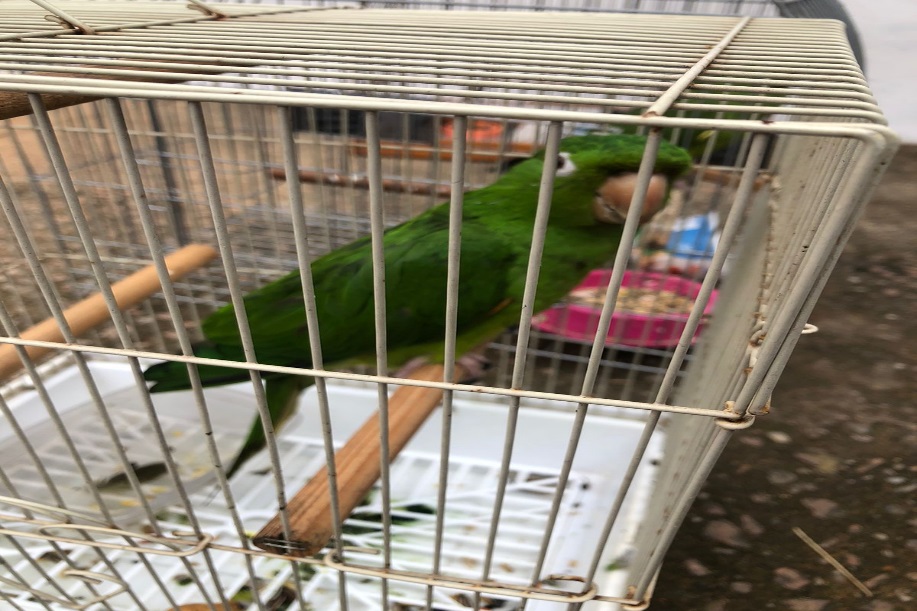 (43732) – Maritaca.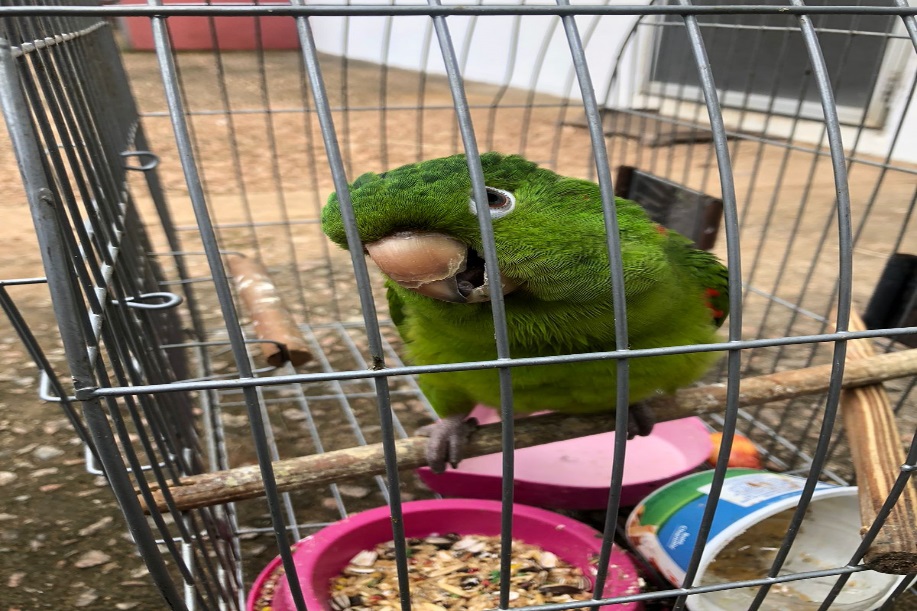 (43733) – Maritaca.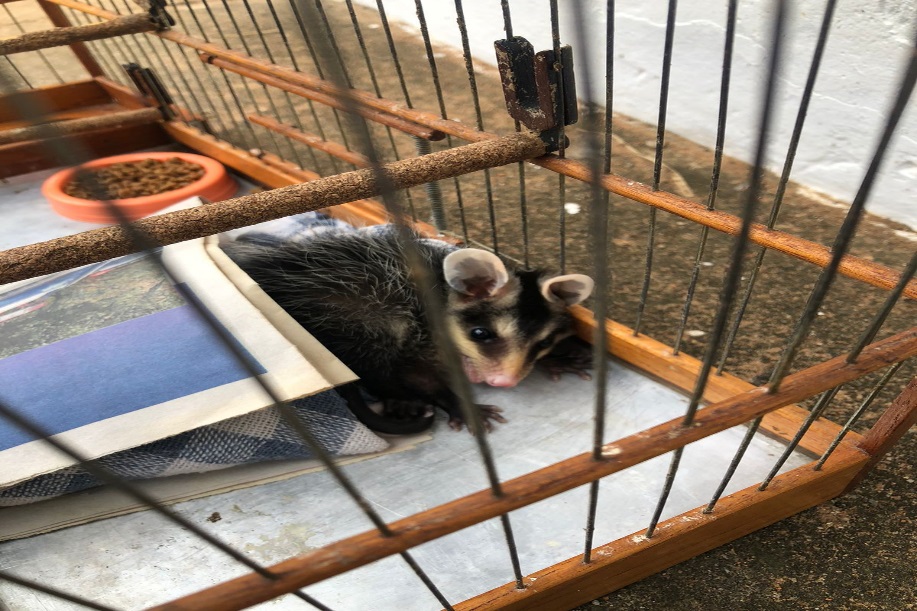 (43734) – Gambá.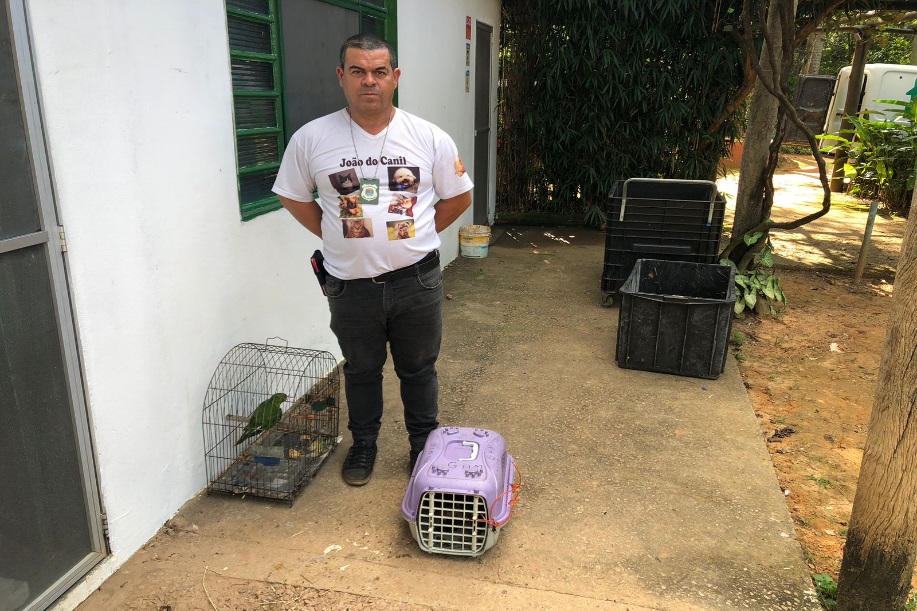 (43771) - Maritaca, com asa direita machucada; e (43772) - Macaco-prego. Entregues pela Prefeitura de Indaiatuba no dia 05-05-2023.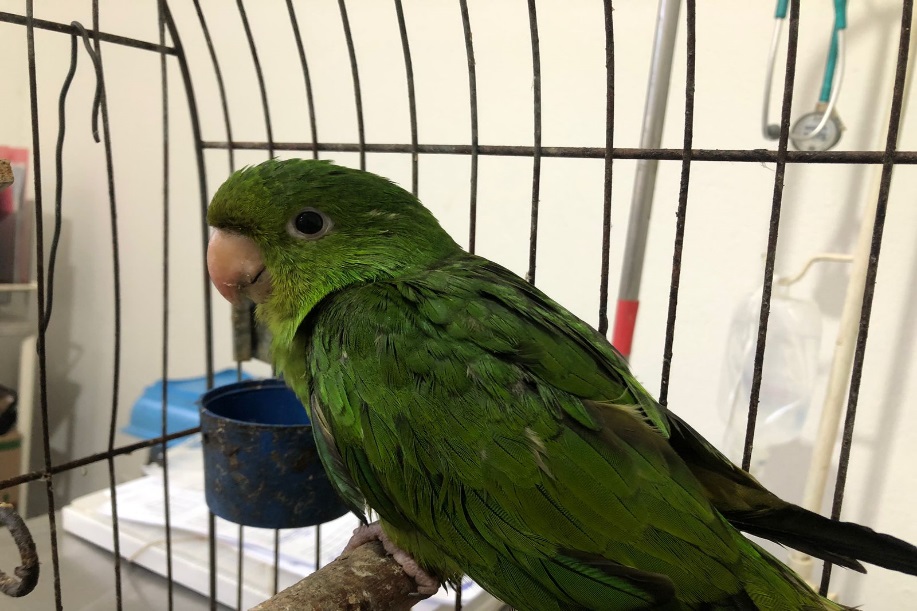 (43771) – Maritaca.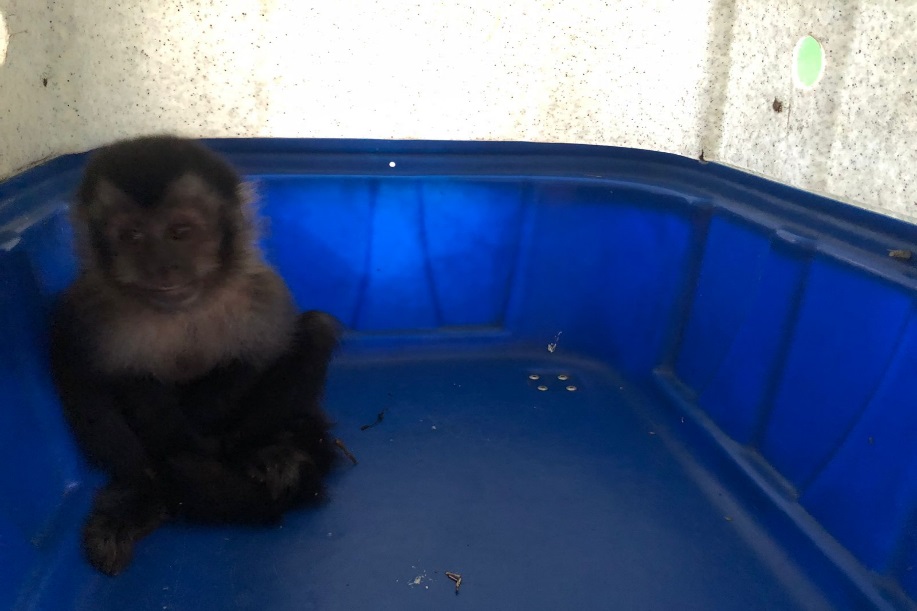 (43772) - Macaco-prego.RGDATA DE ENTRADANOME POPULARNOME CIENTÍFICO4373228/04/2023Periquitão-maracanãPsittacara leucophthalmus4373328/04/2023Periquitão-maracanãPsittacara leucophthalmus4373428/04/2023Gambá-de-orelha-brancaDidelphis albiventris4377105/05/2023Periquitão-maracanãPsittacara leucophthalmus4377205/05/2023Macaco-pregoSapajus sp.TOTAL: 5 ANIMAISTOTAL: 5 ANIMAISTOTAL: 5 ANIMAISTOTAL: 5 ANIMAISCLASSENº DE ANIMAIS%Aves360%Mamíferos240%RépteisRGDATA DE ENTRADANOME POPULARNOME CIENTÍFICODESTINODATA DE SAÍDA4146402/12/2022Periquitão-maracanãPsittacara leucophthalmusOBITO21/04/20234246501/02/2023Periquitão-maracanãPsittacara leucophthalmusOBITO23/04/20234302302/03/2023ColeirinhoSporophila caerulescensOBITO22/04/20234316810/03/2023Gambá-de-orelha-pretaDidelphis auritaOBITO13/05/20234326917/03/2023Periquitão-maracanãPsittacara leucophthalmusOBITO28/04/20234327017/03/2023Periquitão-maracanãPsittacara leucophthalmusOBITO11/05/20234355706/04/2023Periquitão-maracanãPsittacara leucophthalmusOBITO16/05/20234363614/04/2023Periquitão-maracanãPsittacara leucophthalmusOBITO21/04/20234377105/05/2023Periquitão-maracanãPsittacara leucophthalmusOBITO15/05/2023TOTAL: 9 ANIMAISTOTAL: 9 ANIMAISTOTAL: 9 ANIMAISTOTAL: 9 ANIMAISTOTAL: 9 ANIMAISTOTAL: 9 ANIMAISCLASSENº DE ANIMAIS%Aves888,89%Mamíferos111,11%RépteisRGDATA DE ENTRADANOME POPULARNOME CIENTÍFICO3647111/01/2022Gambá-de-orelha-brancaDidelphis albiventris3656918/01/2022Coruja-buraqueiraAthene cunicularia3663121/01/2022Periquitão-maracanãPsittacara leucophthalmus3663321/01/2022Periquitão-maracanãPsittacara leucophthalmus3663421/01/2022Periquitão-maracanãPsittacara leucophthalmus3663521/01/2022Periquitão-maracanãPsittacara leucophthalmus3663621/01/2022Periquitão-maracanãPsittacara leucophthalmus3663721/01/2022Periquitão-maracanãPsittacara leucophthalmus3664021/01/2022Coruja-buraqueiraAthene cunicularia3664121/01/2022Coruja-do-matoMegascops choliba3664421/01/2022BacurauNyctidromus albicollis3680601/02/2022Roedor (recém-nascido)-3694208/02/2022Periquitão-maracanãPsittacara leucophthalmus3694508/02/2022Gambá-de-orelha-brancaDidelphis albiventris3694608/02/2022Gambá-de-orelha-brancaDidelphis albiventris3694708/02/2022Gambá-de-orelha-brancaDidelphis albiventris3694808/02/2022Gambá-de-orelha-brancaDidelphis albiventris3694908/02/2022Gambá-de-orelha-brancaDidelphis albiventris3703511/02/2022Periquitão-maracanãPsittacara leucophthalmus3704411/02/2022Gambá-de-orelha-brancaDidelphis albiventris3704511/02/2022Gambá-de-orelha-brancaDidelphis albiventris3716519/02/2022Saracura três potesAramides cajaneus3734528/02/2022Periquitão-maracanãPsittacara leucophthalmus3741904/03/2022Periquitão-maracanãPsittacara leucophthalmus3742104/03/2022GarçaArdeidae3766211/03/2022Periquitão-maracanãPsittacara leucophthalmus3785325/03/2022Sagui-de-tufo-pretoCallithrix penicillata3878428/05/2022Gavião-carijóRupornis magnirostris3893824/06/2022Papagaio-verdadeiroAmazona aestiva3895328/06/2022Jabuti-pirangaChelonoidis carbonaria3895428/06/2022Jabuti-pirangaChelonoidis carbonaria3895528/06/2022Jabuti-pirangaChelonoidis carbonaria3926617/08/2022Jabuti-pirangaChelonoidis carbonaria3947509/09/2022Trinca-ferroSaltator similis3947909/09/2022ColeirinhoSporophila caerulescens3948209/09/2022Trinca-ferroSaltator similis3948409/09/2022Trinca-ferroSaltator similis4016306/10/2022Gambá-de-orelha-brancaDidelphis albiventris4020707/10/2022Coruja-do-matoMegascops choliba4103914/11/2022Coruja-do-matoMegascops choliba4120924/11/2022GambáDidelphis sp.4146602/12/2022Coruja-do-matoMegascops choliba4166916/12/2022Periquitão-maracanãPsittacara leucophthalmus4195502/01/2023Gavião-carijóRupornis magnirostris4199304/01/2023Gambá-de-orelha-brancaDidelphis albiventris4203006/01/2023Tucano-tocoRamphastos toco4228120/01/2023ColeirinhoSporophila caerulescens4237525/01/2023Gambá-de-orelha-pretaDidelphis aurita4237625/01/2023Gambá-de-orelha-pretaDidelphis aurita4237725/01/2023Gambá-de-orelha-pretaDidelphis aurita4237825/01/2023Gambá-de-orelha-pretaDidelphis aurita4246201/02/2023Periquitão-maracanãPsittacara leucophthalmus4260710/02/2023Periquitão-maracanãPsittacara leucophthalmus4274016/02/2023Periquitão-maracanãPsittacara leucophthalmus4285824/02/2023Periquitão-maracanãPsittacara leucophthalmus4289627/02/2023Periquitão-maracanãPsittacara leucophthalmus4301902/03/2023Periquitão-maracanãPsittacara leucophthalmus4302002/03/2023Coruja-do-matoMegascops choliba4338124/03/2023Tucano-tocoRamphastos toco4355806/04/2023Periquitão-maracanãPsittacara leucophthalmus4355906/04/2023Periquitão-maracanãPsittacara leucophthalmus4363714/04/2023Jabuti-pirangaChelonoidis carbonaria4373228/04/2023Periquitão-maracanãPsittacara leucophthalmus4373328/04/2023Periquitão-maracanãPsittacara leucophthalmus4373428/04/2023Gambá-de-orelha-brancaDidelphis albiventris4377205/05/2023Macaco-pregoSapajus sp.TOTAL: 66 ANIMAISTOTAL: 66 ANIMAISTOTAL: 66 ANIMAISTOTAL: 66 ANIMAIS